 Grade 5FI-School Supplies List      SGES	      2016-2017Red dual-tang with pockets & tangs -- Social Studies/ScienceBlue dual-tang with pockets & tangs -- Guidance/HealthGreen dual-tang with pockets & tangs -- MathYellow dual-tang with pockets & tangs -- MusicOrange dual-tang with pockets & tangs -- LA [English]Black dual-tang with pockets & tangs -- LA [French]Folder for HOME [WORK] /agenda items/parent communications8 Hilroy notebooksWire ring JOURNALWire ring SKETCH book for ArtMarkers/Pencil crayons*Calculator*Ruler & Protractor*Pencils* [10 packs of good sharpening quality]Pencil case or box* 5 Erasers*Highlighters* 3Scotch tape 1*Glue sticks  3Scissors*                                                                           Ear phones & USB memory stick for technology*Inside sneakersBack pack & Lunch bag*10$ student fee payable to SGESPlease note **** Items may be recycled from other school years.  Feel free to write your name on personal items, we will add labels en francais…Merci, Mme Nadeau 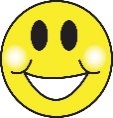 